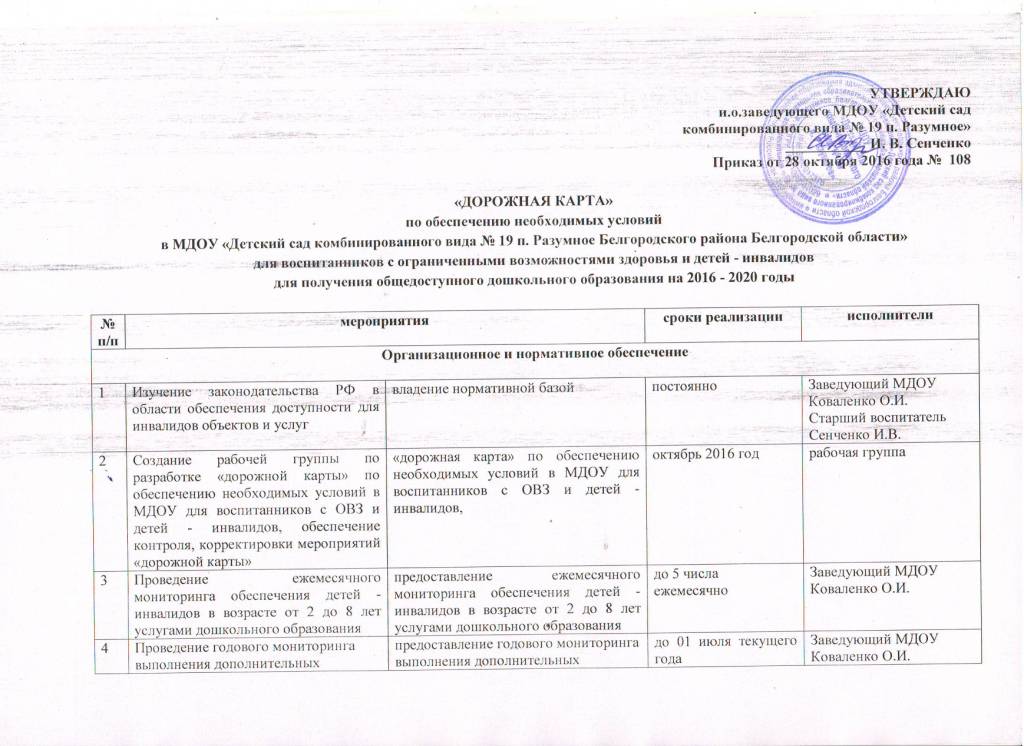 УТВЕРЖДАЮи.о.заведующего МДОУ «Детский сад комбинированного вида № 19 п. Разумное»___________ И. В. СенченкоПриказ от 28 октября 2016 года №  108«ДОРОЖНАЯ КАРТА»по обеспечению необходимых условий в МДОУ «Детский сад комбинированного вида № 19 п. Разумное Белгородского района Белгородской области» для воспитанников с ограниченными возможностями здоровья и детей - инвалидов для получения общедоступного дошкольного образования на 2016 - 2020 годы№п/пмероприятия мероприятия сроки реализацииисполнителиОрганизационное и нормативное обеспечениеОрганизационное и нормативное обеспечениеОрганизационное и нормативное обеспечениеОрганизационное и нормативное обеспечениеОрганизационное и нормативное обеспечение1Изучение законодательства РФ в области обеспечения доступности для инвалидов объектов и услугвладение нормативной базойпостоянноЗаведующий МДОУ Коваленко О.И.Старший воспитатель Сенченко И.В.2Создание рабочей группы по разработке «дорожной карты» по обеспечению необходимых условий в МДОУ для воспитанников с ОВЗ и детей - инвалидов, обеспечение контроля, корректировки мероприятий «дорожной карты»«дорожная карта» по обеспечению необходимых условий в МДОУ для воспитанников с ОВЗ и детей - инвалидов,октябрь 2016 годрабочая группа3Проведение ежемесячного мониторинга обеспечения детей - инвалидов в возрасте от 2 до 8 лет услугами дошкольного образованияпредоставление ежемесячного мониторинга обеспечения детей - инвалидов в возрасте от 2 до 8 лет услугами дошкольного образованиядо 5 числа ежемесячноЗаведующий МДОУ Коваленко О.И.4Проведение годового мониторинга выполнения дополнительных показателей системы образованияпредоставление годового мониторинга выполнения дополнительных показателей системы образованиядо 01 июля текущего годаЗаведующий МДОУ Коваленко О.И.5формирование банка нормативно - правовых документов федерального, регионального, муниципального уровней, регламентирующих организацию необходимых условий для получения качественного дошкольного образования для детей- инвалидов и детей с ОВЗ создание банка нормативно - правовых документов, разработка (корректировка) и введение в действие локальных актов ДОУ, регламентирующих организацию необходимых условий для получения качественного ДО для детей - инвалидов и детей с ОВЗ, изучение запросов и потребностей родителей (законных представителей) с целью получения детьми данной категории ДОдо 01.09.2016 годаЗаведующий МДОУ Коваленко О.И.Старший воспитатель Сенченко И.В.6обеспечение оформления (корректировки) паспорта доступности объекта социальной инфраструктуры  ДОУоформление (корректировка) паспорта доступности объекта социальной инфраструктуры  ДОУдо 10.08.2016 годаЗаведующий МДОУ Коваленко О.И.Старший воспитатель Сенченко И.В.7открытие логопедического пункта, групп комбинированной направленности на базе ДОУоформление заявки на открытие логопедического пункта, групп комбинированной направленности на базе ДОУ2017-2018 гг.Заведующий МДОУ Коваленко О.И.Методическое сопровождение организации условий для получения дошкольного образования для детей с ОВЗ и детей - инвалидовМетодическое сопровождение организации условий для получения дошкольного образования для детей с ОВЗ и детей - инвалидовМетодическое сопровождение организации условий для получения дошкольного образования для детей с ОВЗ и детей - инвалидовМетодическое сопровождение организации условий для получения дошкольного образования для детей с ОВЗ и детей - инвалидовМетодическое сопровождение организации условий для получения дошкольного образования для детей с ОВЗ и детей - инвалидов8методическая помощь и поддержка педагогам ДОУ в процессе организации работы с детьми - инвалидами и детьми с ОВЗприказы ДОУ, планы работы, индивидуальные адаптированные образовательные программы, индивидуальные образовательные маршрутыпостоянноСтарший воспитатель Сенченко И.В.9методическое сопровождение деятельности  ПМПк ДОУприказы ДОУ, протоколы, планыпостоянноСтарший воспитатель Сенченко И.В.10методическое сопровождение деятельности специалистов Консультативного пунктаприказы ДОУ, планы, журналыпостоянноСтарший воспитатель Сенченко И.В.11участие педагогов ДОУ в научно - практических конференциях, семинарах, семинарах - практикумах, круглых столах, конкурсах на муниципальном, региональном, всероссийском уровняхприказы, программы мероприятийпостоянноЗаведующий МДОУ Коваленко О.И.Старший воспитатель Сенченко И.В.12проведение семинаров, семинаров - практикумов, круглых столов, консультаций, мероприятий с детьми для педагогов по вопросам создания необходимых условий для получения дошкольного образования для воспитанников с ОВЗ и детей - инвалидовприказы ДОУ, программы мероприятийпостоянноСтарший воспитатель Сенченко И.В.13методическое сопровождение в процессе организации оформление, пополнение, модернизация РППС для получения дошкольного образования для воспитанников с ОВЗ и детей - инвалидовматериалы консультаций, рекомендациипостоянноСтарший воспитатель Сенченко И.В.14оснащение методическими материалами, наглядными пособиями, комплексами оборудования сенсорной комнаты, кабинета педагога - психолога, учителя - логопеда, групп компенсирующей, комбинированной и общеразвивающей направленностиучастие ДОУ в реализации мероприятий государственной программы РФ «Доступная среда» на 2016 - -2020 голды по созданию условий для инклюзивного образования детей - инвалидов, универсальной безбарьерной средыпостоянноЗаведующий МДОУ Коваленко О.И.Старший воспитатель Сенченко И.В.Кадровое обеспечение введения ФГОС обучающихся с ОВЗКадровое обеспечение введения ФГОС обучающихся с ОВЗКадровое обеспечение введения ФГОС обучающихся с ОВЗКадровое обеспечение введения ФГОС обучающихся с ОВЗКадровое обеспечение введения ФГОС обучающихся с ОВЗ15участие в проведение полугодовом мониторинге кадрового обеспечения сопровождения детей с ОВЗ в соотвтетсвии с запросом департамента образования Белгорродской области (приказ от 06.05.2016 года № 1589 «Об обеспечении прав на дошкольное образование детей -инвалидов и детей с ОВЗ»)предоставление полугодового мониторинга кадрового обеспечения сопровождения детей с ОВЗ в соотвтетсвии с запросом департамента образования Белгорродской области (приказ от 06.05.2016 года № 1589 «Об обеспечении прав на дошкольное образование детей - инвалидов и детей с ОВЗ»)1 раз в 6 месяцевЗаведующий МДОУ Коваленко О.И.16оформление плана - заказа для организации прохождения курсовой подготовки и  обеспечение прохождения курсовой подготовки лиц по вопросам создания необходимых условий для получения дошкольного образования детьми с ОВЗ и детьми - инвалидамиоформление плана - заказа, приказы ДОУ, сертификаты, свидетельствапостоянно, в соответствии с графиком ОГАОУ ДПО «БелИРО»Заведующий МДОУ Коваленко О.И.Старший воспитатель Сенченко И.В.Материально - техническое и финансовое обеспечениеМатериально - техническое и финансовое обеспечениеМатериально - техническое и финансовое обеспечениеМатериально - техническое и финансовое обеспечениеМатериально - техническое и финансовое обеспечение17учет потребности при формировании бюджета на очередной финансовый год ДОУпрведение ремонтных работ и оснащение необходимым оборудованием с целью создания условий для получения дошкольного образования для воспитанников с ОВЗ и детей - инвалидов; приобретение методических материалов, учебных пособий для реализации адаптированных образовательных программ для детей с ЗПР, нарушением зрения и детей - инвалидов, для реализации адаптированных образовательных программ2016 - 2020 гг.Заведующий МДОУ Коваленко О.И.Старший воспитатель Сенченко И.В.заместитель заведующего по АХЧ Гольтяпина И.В.18внесение изменений в штатное расписание ДОУ при введении новых дополнительных должностей (ассистент - помощник, учитель - дефектолог, социальный педагог)представление сведений о внесение изменений в штатное расписание ДОУ при введении новых дополнительных должностей2016 - 2020 гг.Заведующий МДОУ Коваленко О.И.главный бухгалтер ДОУ Новосельцева Н.А.19применение гарантированных доплат для педагогических работников и обслуживающего персонала (помощников воспитателя) за обучение детей - инвалидов и детей с ОВЗпредоставление сведений о педагогических работниках и обслуживающем персонале (помощниках воспитателя), работающих в группах компенсирующей, комбинированной направленности и количестве детей с ОВЗ и детей - инвалидов, детей с РАС2016 - 2020 гг.Заведующий МДОУ Коваленко О.И.главный бухгалтер ДОУ Новосельцева Н.А.20оформление, пополнение, модернизация РППС для получения дошкольного образования для воспитанников с ОВЗ и детей - инвалидоворганизация РППС (приобретении игрушек,  пособий, оборудования) для организации обучения прав на дошкольное образование детей - инвалидов и детей с ОВЗ2016 - 2020 гг.Заведующий МДОУ Коваленко О.И.Старший воспитатель Сенченко И.В.заместитель заведующего по АХЧ Гольтяпина И.В.главный бухгалтер ДОУ Новосельцева Н.А.Информационное обеспечениеИнформационное обеспечениеИнформационное обеспечениеИнформационное обеспечениеИнформационное обеспечение21размещение и обновление информации о создании условий для детей с ОВЗ и детей - инвалидов для получения дошкольного образования на сайте ДОУразмещение и обновление информации о создании условий для детей с ОВЗ и детей - инвалидов для получения дошкольного образования на сайте ДОУпостоянноСтарший воспитатель Сенченко И.В.Суркова Т.А., ответственный за функционирование официального сайта ДОУ22сбор сведений о размещении в средствах массовой информации (журналы, газеты, информационные порталы и т.д.) об организации работы с детьми с ОВЗ и детьми - инвалидами и их родителями (законными представителями)информирование общественности через средства массовой информации о созданных условиях, организации работы с детьми с ОВЗ и детьми - инвалидами, их родителями (законными представителями)постоянноСтарший воспитатель Сенченко И.В.Работа с родителями (законными представителями) детей - инвалидов и детей с ОВЗРабота с родителями (законными представителями) детей - инвалидов и детей с ОВЗРабота с родителями (законными представителями) детей - инвалидов и детей с ОВЗРабота с родителями (законными представителями) детей - инвалидов и детей с ОВЗРабота с родителями (законными представителями) детей - инвалидов и детей с ОВЗ23оказание помощи родителям (законным представителям) детей, не посещающих ДОУ в рамках организации работы Консультативного центра на базе ДОУорганизация работы Консультативного центра на базе ДОУ2016 - 2020 годыспециалисты КЦ24оказание медико - психолого - педагогической помощи родителям (законным представителям) детей с ОВЗ и детей - инвалидов, воспитанников ДОУорганизация работы групп компенсирующей направленности. ПМПк ДОУ2016 - 2020 годыспециалисты ПМПк, учителя - логопеды, педагог - психолог, воспитатели грпп компенсирующей направленности